   АНО ДПО «Национальный институт качества образования»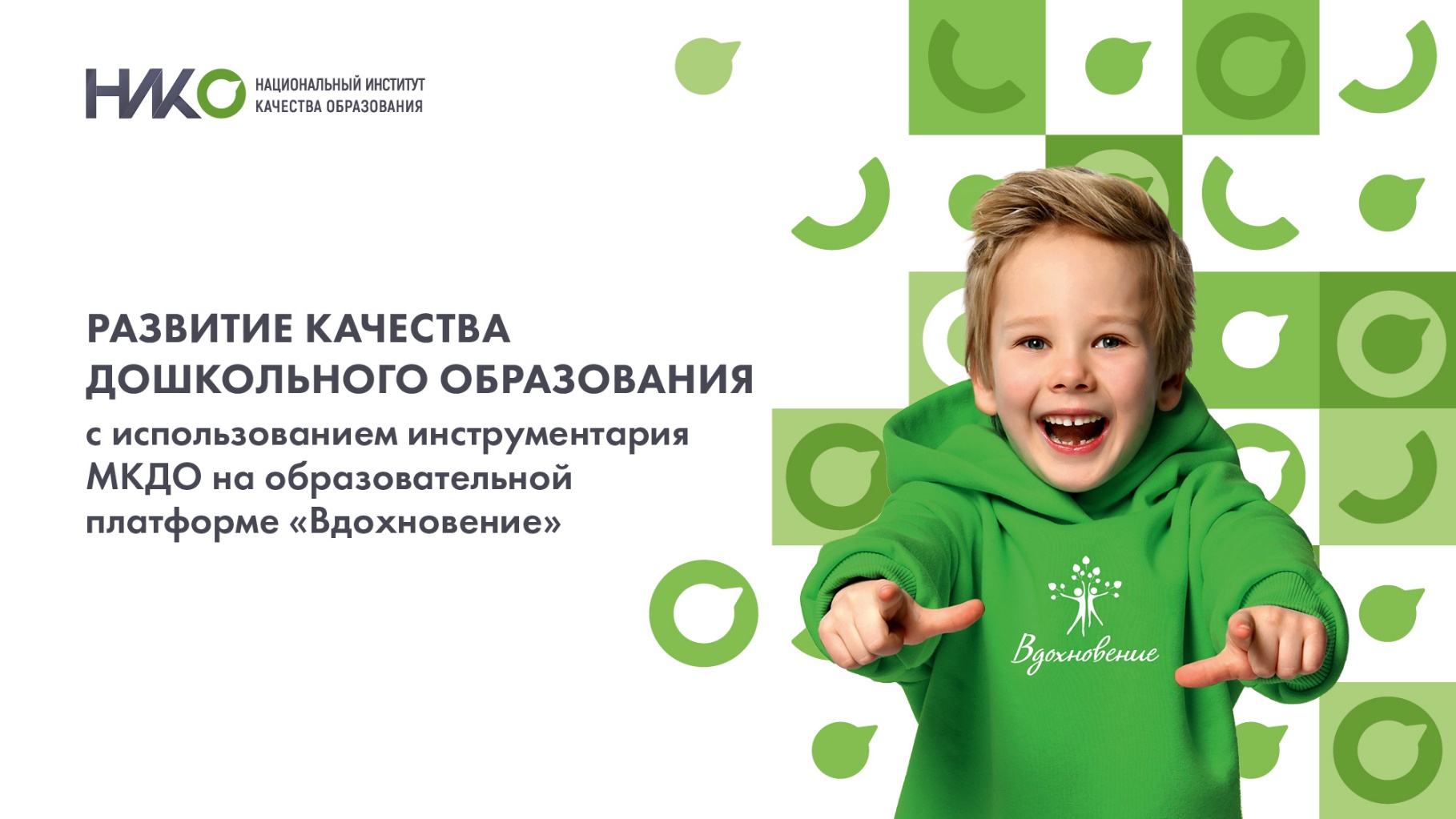 ДНЕВНИКИННОВАЦИОННОЙ ДЕЯТЕЛЬНОСТИ     МДОУ «Детский сад №142» г. ЯрославльНаучный руководитель: Е.Р. Кузьмина, к.п.н., руководитель Ивановского отделения АНО ДПО «НИКО»2022-2024г. г.СОДЕРЖАНИЕ:Сведения об организацииИнформационно-аналитическая справка о результативности инновационной деятельности организации за 2022-2023 уч.г.Коллеги, к отчету предлагаем создать папку «Приложение», в которой размещаем фото, видеоинформацию и т.д.https://mdou142.edu.yar.ru/innovatsionnaya_deyatelnost_31/federalniy_uroven/2022_2023_uchebniy_god/razvitie_kachestva_doshkol_164/meropriyatiya.htmlКоллеги, благодарим Вас за подготовку отчета!Приложение 1Семинары инновационных площадок за 2022 – 2023гг.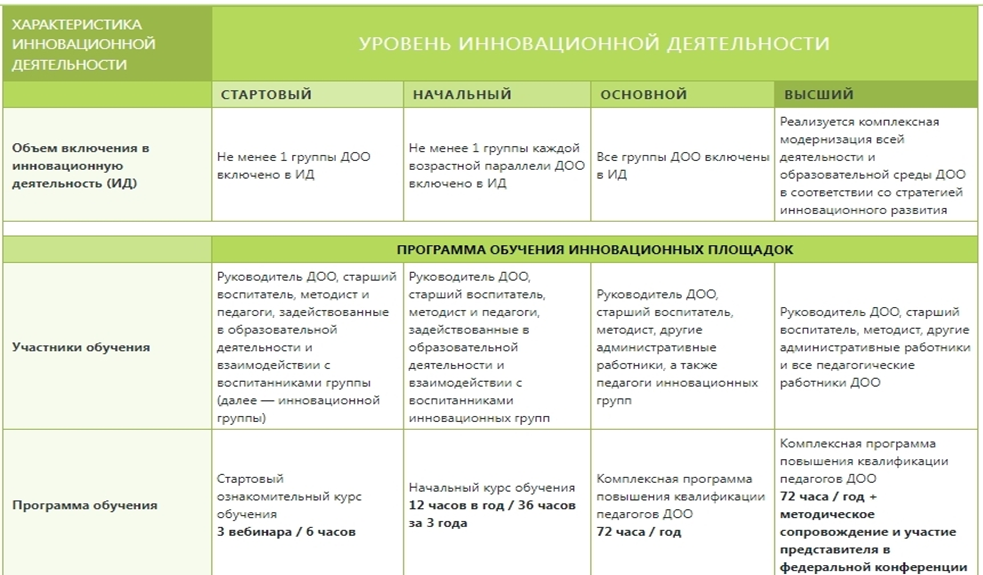 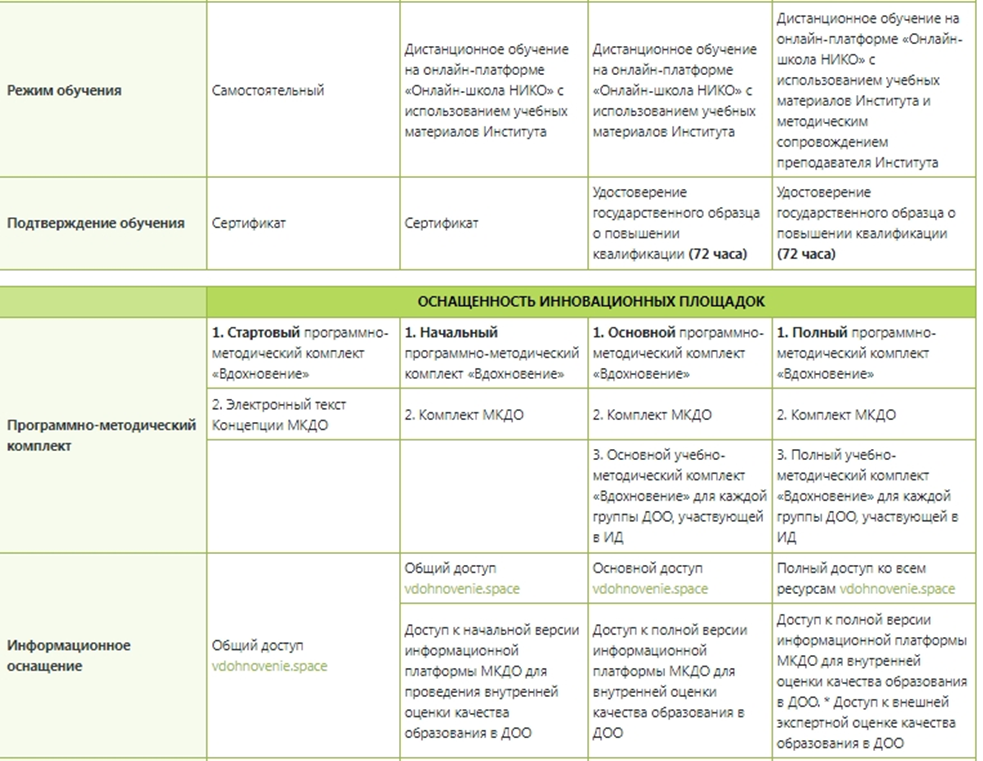 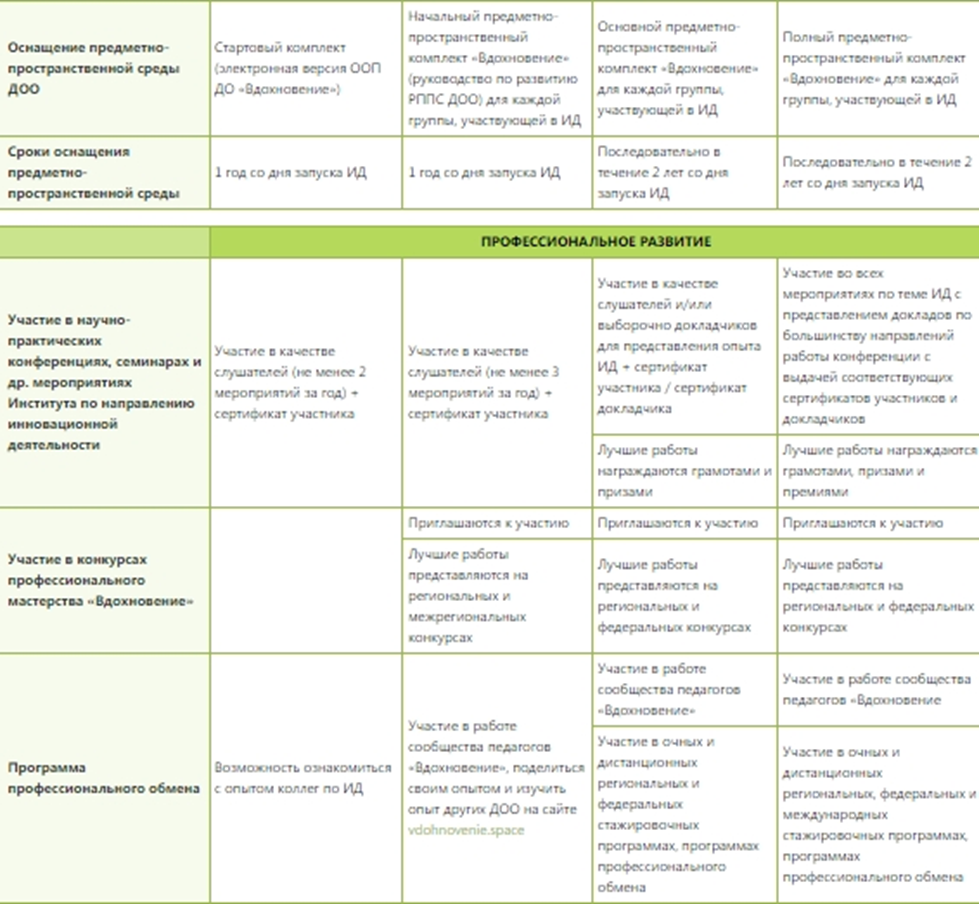 1.Сведения об организации32.Информационно-аналитическая справка о результативности инновационной деятельности организации за 2021-2022 уч.г.43.Перспективный план работы на 2022-2023 уч.г.54.Промежуточный отчет (декабрь 2022 г)65.Информационно-аналитическая справка о результативности инновационной деятельности организации за 2022-2023 уч.г.76Перспективный план работы на 2023-2024 уч.г.87Информационно-аналитическая справка о результативности инновационной деятельности организации за 2023-2024 уч.г.98Перспективный план работы на 2024-2025 уч.г.109101.Название ДООМуниципальное дошкольное образовательное учреждение «Детский сад №142»2.Адрес ДОО, телефон,e-mail150034, г. Ярославль, ул. Ранняя 12а8(4852)384828yarmdou142@yandex.ru3.ФИО заведующегоКуликова Юлия Юрьевна4.Ответственное лицо (ФИО полностью), контактный телефон и e-mail ответственного лицаКабанова Валентина Николаевна, старший воспитатель, 89610277642yarmdou142@yandex.ru5.Уровень инновационной площадки: начальный, стартовый, основной.(см. Приложение 1)начальный6Количество педагогов, задействованных в инновационной деятельности 77Возрастная(ые) группа(ы), в которой реализуется программа «Вдохновение» или планируется и с какого времени1 -средняя групп1 – 2 младшая группа№НаименованиеСрокиОтметка о выполненииПодтверждениеСсылки  на материалы новости на сайте, презентация, фото и видеоматериалы, сканы статей в газетах, публикации в сборниках и т.д.)Самооценка0 – по данному показателю ничего не выполнено;1 - слабо выражен;2-  умеренно выражен;3-  выражен в полной мере.Эксперт0 – по данному показателю ничего не выполнено;1 - слабо выражен;2-  умеренно выражен;3-  выражен в полной мере.1.Управление инновационной деятельностью по теме «Развитие качества дошкольного образования с использованием инструментария МКДО на образовательной платформе «Вдохновение»(темы педагогические советы, собрания творческой группы)30.11.2022Темы педагогических советов:«Инновационные формы и методы работы с дошкольниками по поддержке детской инициативы и самостоятельности».Темы выступлений: «Организация утреннего круга с дошкольниками по программе «Вдохновение»»( свой опыт) «Организация работы с дошкольниками по программе «Вдохновение»» ( опыт работы педагогов г. В. Новгород) 2https://mdou142.edu.yar.ru/pilo.html2Управление инновационной деятельностью по теме «Развитие качества дошкольного образования с использованием инструментария МКДО на образовательной платформе «Вдохновение»(темы педагогические советы, собрания творческой группы)26.05Круглый стол « Итоги работы первого года реализации программы « Вдохновение» (трансляция и разбор образовательной деятельности в средней группе. Отчет группы об итогах работы «Первые шаги реализации программы»22.Проведение наблюдений с использованием шкал МКДО (отметка о выполнении: +, -)(Ссылка на презентацию)2.1. Проведение наблюдений с использованием шкал МКДО.Показатель качества «Понимание ребенка. Наблюдение и документирование процессов развития»++222.2.1 Проведение наблюдений с использованием шкал МКДО.Показатель качества «Формирование математических представлений» (ссылка на фото и видеоматериалы)+https://mdou142.edu.yar.ru/innovatsionnaya_deyatelnost_31/federalniy_uroven/2022_2023_uchebniy_god/razvitie_kachestva_doshkol_164/meropriyatiya.html33Организация и проведение семинара-практикума на базе своей дошкольной образовательной организации на тему …(приложить ссылки на фото, видеоматериалы по семинару,программу семинара, ссылки на сайты)18.05Межрегиональный семинар-практикум для руководителей и педагогов дошкольных учреждений Ивановской области на тему «Содействие и сотрудничество детей и взрослых, признание ребенка полноценным участником образовательных отношений: из опыта реализации образовательной программы "Вдохновение».34Участие в выездных семинарах-практикумах инновационных площадок Ивановской области(указать ДОО из Приложения 1, на базе которых Вы посетили семинары)4МБДОУ № 194…  г. Иваново7.12.2022Межрегиональный семинар-практикум на тему: «Опыт реализации Программы «Вдохновение»: Организация образовательного процесса, ориентированного на получение развивающего опыта детей дошкольного возраста»2 педагога24444445Выступление на вебинарах инновационных площадок по теме …(Указать тему выступления и автора)Октябрь 2022Январь 202311.0402.06.2023«Развитие качества дошкольного образования с использованием инструментария МКДО на образовательной платформе «Вдохновение». Межмуниципальный семинар ИРО г. Ярославль «Работаем по ФГОС ДО эффективные практики базовых площадок по теме « Презентация эффективных практик деятельности базовых площадок кафедры дошкольного образования» «Современный детский сад – территория «Вдохновения»»."Исследование качества образования по показателю "Формирование математических представлений у детей дошкольного возраста".Городской семинар - практикум для руководителей и педагогических работников ДОУ г. Ярославля «Содействие сотрудничества детей и взрослых: из опыта реализации технологии образовательной программы «Вдохновение» тема "Содействие и сотрудничество детей и взрослых: из опыта реализации образовательной программы "Вдохновение".Воронова Н.Н.Козлова С.А.Куликова Ю.Ю. заведующийКабанова В.Н. старший воспитательВоронова Н.Н., педагог-психологУткина С.Н., воспитательКабанова В.Н., старший воспитательКозлова .С.А., воспитательКозлова С.А., воспитатель22336Участие в межрегиональных стажировках (перечислить)(отметка о выполнении: +, -)066.1. Стажировка в Великом Новгороде+3366.2. Участие в межрегиональном семинаре в г. Ярославль на базе МДОУ № 142организаторы37.Объем включения в инновационную деятельность (ИД):-  не менее 1 группы ДОО включено в ИД (указать возрастную(ые) группу(ы)(Указать возрастную(ые) группу(ы)1 - средняя группа (4-5 лет)1 группа - 2 младший возраст ( 3-4года)8.Представление опыта работы по Программе «Вдохновение» на региональном, межрегиональном и Всероссийском уровнях(ссылки на новости, указать конференции, Форумы, статьи в газетах, сборниках конференций)27.04.2023  (онлайн)01.12.2022 г.Региональный семинар -практикум АНО ДПО «Национальный институт качества образования» ГАУ ДПО ЯО «Институт развития образования» «Внутренняя оценка качества образования с использованием инструментария МКДО. Область качества «Содержание образовательной деятельности» (3) Познавательное развитие (2). Показатель 3.2.3. «ФормированиеМежрегиональная научно-практическая конференция «Современное образование на пути от теории к практике: векторы развития»МАЛАЯ КОНФЕРЕНЦИЯ № 3 Современный детский сад: пространство детской реализации и взрослой самореализацииСтендовая презентация : «Современный детский сад – территория «Вдохновения»Кабанова В.Н., старший воспитательКозлова С.А., воспитательhttp://80letiro.tilda.ws/mal-konf2022#rec514158553229.Участие педагогов, реализующих Программу «Вдохновение», в конкурсах профессионального мастерства (название конкурса, ссылка на новость)нет010.Размещение новостей на сайте ДОО в разделе «Инновационная деятельность» (Ссылка)https://mdou142.edu.yar.ru/innovatsionnaya_deyatelnost_31/federalniy_uroven/2022_2023_uchebniy_god/razvitie_kachestva_doshkol_164/meropriyatiya.htmlhttps://mdou142.edu.yar.ru/innovatsionnaya_deyatelnost_31/regionalniy_uroven/2022_2023_uchebniy_god/sovremenniy_detskiy_sad_112/meropriyatiya.html311.Подготовка педагогических кадров (курсы повышения квалификации) в АНО ДПО «Национальный институт качества образования»(Указать, сколько человек за год прошли курсы в АНО ДПО «Национальный институт качества образования»)КПК «Инновационные педагогические технологии в дошкольном и начальном общем образовании в соответствии с требованиями ФГОС23ч212.Оснащение развивающей предметно-пространственной среды, соответственно исследуемой области качества (ссылку на фото или видео развивающей среды группы, в которой реализуется Программа «Вдохновение»)https://mdou142.edu.yar.ru/nashi_gruppi/gruppa_n8.htmlhttps://drive.google.com/file/d/17EnZSavof4fqiwF45MPgAbSBCWvGlenN/viewhttps://drive.google.com/file/d/1X2Q8xer81GCJPGp2FxSXT6fLXCC5XpPT/view213.Оснащение программно-методическим комплектом «Вдохновение» педагогов ДОО в 2022-2023г. Наличие в ДОО комплектов (коробок):- «Мате: плюс»;- «Речь: плюс»;- «Эксперименты в детском саду и начальной школе»Основная образовательная программа дошкольного образования "Вдохновение"/ под редакцией И.Е. Федосовой.Дизайн интерьеров детских садов для детей от 0 до 3 лет. Учебно-практическое пособие для педагогов дошкольного образованияДневник педагогических наблюденийКарты развития детей  от 3 до 7 летДетский совет. Методические рекомендации для педагоговОткрытия Феечки Копеечки: образовательная программа развития финансовой грамотностиМате:плюс. Математика в детском саду (Коробка)Речь:плюс. Речевое развитие в детском саду (коробка)Занимательная физкультура. 32 идеи для занятий  по физкультуре в детском саду: для детей 3-6 лет. Юст Р., Мюллер. М.Музыка в детском саду: от 1 года до 8 лет: образовательная программа дошкольного образованияМузыка в детском саду. Весна: репертуарный сборник + CDМузыка в детском саду. Зима: репертуарный сборник + CDМузыка в детском саду. Лето : репертуарный сборник + CDМузыка в детском саду. Осень: репертуарный сборник + CDОбучающие карточки. Дома. 48 карточек для тематического проектаЭксперименты в детском саду и начальной школе. Р. МюллерРечь:плюс. Буквы: 210 магнитных элементов для составления букв (комплект)Речь:плюс. Буквы: большой комплект магнитных материалов для детей 4–8 летРечь:плюс. Детская типография (56 штампов): комплектРечь:плюс. Слова. Один-два-много. Обучающие грамматические игры для детей от 3 лет (комплект)Речь:плюс. Слова. Обобщения. Обучающие речевые игры для детей от 3 лет (комплект)Речь:плюс. Речевые кубики: игровой комплектРазвивающий комплект Быстрый счет до 203ИТОГОбаллов:46 б.14Напишите, пожалуйста, какие мероприятия в 2022-2023 учебном году по направлению инновационной деятельности Вам показались наиболее значимыми и полезными для Вас?Все мероприятия значимы, получили огромный практический опыт и  теоретические знания Все мероприятия значимы, получили огромный практический опыт и  теоретические знания Все мероприятия значимы, получили огромный практический опыт и  теоретические знания 15Какие вопросы по реализации Программы «Вдохновение» следует подробнее рассмотреть в следующем учебном году?Соответствие ФОП и программы «Вдохновение»Соответствие ФОП и программы «Вдохновение»Соответствие ФОП и программы «Вдохновение»16Ваши идеи и предложения по организации деятельности инновационных площадок в 2023 -2024 г.?Провести серию обучающих семинаров (документация, взаимодействие с родителями)Провести серию обучающих семинаров (документация, взаимодействие с родителями)Провести серию обучающих семинаров (документация, взаимодействие с родителями)17Дата планируемого проведения семинара-практикума по теме инновационной деятельности на 2023-2024 учебный год на базе Вашего ДОО.(Указать месяц и год)18Подготовка педагогических кадров (курсы повышения квалификации) в АНО ДПО «Национальный институт качества образования». Указать, сколько человек планируете проучить  за сентябрь – декабрь 2024 г. на курсах в АНО ДПО «Национальный институт качества образования»Отчет подготовлен: ФИО (полностью),Телефон, e-mailКабанова Валентина Николаевна, старший восиатель,  89610277642yarmdou142@yandex.ruКабанова Валентина Николаевна, старший восиатель,  89610277642yarmdou142@yandex.ruКабанова Валентина Николаевна, старший восиатель,  89610277642yarmdou142@yandex.ru№СеминарыМесто проведенияДата1.Межрегиональный семинар-практикум для педагогов из детских садов, занимающихся инновационной деятельностью по теме «Развитие качества дошкольного образования с использованием инструментария МКДО на образовательной платформе «Вдохновение»Ивановское отделение АНО ДПО «Национальный институт качества образования»  20.10.2022г2.Межрегиональный семинар-практикум на тему: «Реализация Программы «Вдохновение» в средней группе: первый опыт, проблемы, пути решения»МБДОУ N 25 г. Кинешма26.10.2022г3.Стажировка «Осенняя школа» для педагогов дошкольных образовательных организаций г. Великий Новгород30.10.-1.11.2022г4.Межрегиональный семинар-практикум на тему: «Опыт реализации Программы «Вдохновение»: Организация образовательного процесса, ориентированного на получение развивающего опыта детей дошкольного возраста»МБДОУ N 194 г. Иваново 07.12.2022г5.Межрегиональный семинар-практикум на тему: «Реализация Программы «Вдохновение» в средней группе: первый опыт, проблемы, пути решения»МДОУ «Детский сад N 19» г. Шуя'26.01. 2023г6.Межрегиональный семинар-практикум на тему: «Реализация образовательной программы «Вдохновение» в группе с детьми с функциональными расстройствами зрения: первый опыт».МДОУ «Детский сад компенсирующего вида № 57» г. Иваново7.02.2023г7.Межрегиональный семинар-практикум на тему «Реализация образовательной программы «Вдохновение в младшей и подготовительной к школе группах: первый опыт»МБДОУ детский сад «Рябинушка»г. Южа14.02.2023г8. Межрегиональный семинар-практикум на тему: «Лаборатория оценки качества дошкольного образования: реализация педагогических технологий».МКДОУ детский сад комбинированного вида №15 «Березка» г. Родники28.02.2023г 9.Межрегиональный семинар-практикум на тему «Объединение обучения и воспитания в целостный образовательный процесс на основе духовно-нравственных и социокультурных ценностей в Программа «Вдохновение»МДОУ №20 г. Шуя23.03.2023г10.Межрегиональный семинар-практикум на тему «Построение образовательной деятельности на основе индивидуальных особенностей каждого ребенка: опыт реализации Программы «Вдохновение» в группах раннего и младшего дошкольного возраста»  МДОУ«Детский сад  N23»г. Шуя.20.04.2023г11.Межрегиональный семинар на тему «Формирование познавательных интересов и действий в различных видах деятельности: тз опыта реализации Программы «Вдохновение»МБДОУ N 107 г. Иваново25.04.2023г12.Межрегиональный семинар-практикум на тему «Поддержка инициативы детей в различных видах деятельности: опыт реализации Программы «Вдохновение»МКДОУ Архиповский детский сад04.05.2023г13.Межрегиональный семинар-практикум на тему «Презентация опыта работы по использованию архитектурно-дидактических решений программного комплекса «Вдохновение»: первые шаги» МДОУ «Детский сад №142» г. Ярославль.18.05.2023г